Проживающего (ей) по адресу: _________________________________________________________________________________________________________________________________________________Телефон 8____________________		Электронная почта (e-mail)___________________________З А Я В Л Е Н И Е                     Прошу принять меня на обучение по специальности/профессии ____________________________________________________________________________________________________________________________________________________________________________по очной форме обучения на места, финансируемые из областного (местного) бюджета.О себе сообщаю следующее:Окончил (а) образовательное учреждение в 20____ году     Название ОУ ____________________________________________________________Аттестат № __________________________________ Средний балл аттестата ________________________ Медаль (аттестат, диплом «с отличием»)          Победитель всероссийских олимпиад Иностранный язык: английский	  , , немецкий	       , французскийОбщежитиеНуждаюсь в общежитии_______________________                                                                              нуждаюсь/не нуждаюсьДополнительноСоциальный статус/документ подтверждающий (сирота, опекаемый, инвалид)__________________Многодетная семья: ДА           НЕТ   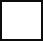 Дети лиц, принимающих (принимавших) участие в специальной военной операции на территориях Украины, ДНР, ЛНР, Запорожской и Херсонской областей (копия справки с военкомата)__________ О себе дополнительно сообщаю, посещал(а) кружки, секции: ________________________________Имею сертификат дополнительного образования              Пушкинская карта _____________________                                                                                                                                                                                                                     имеется/не имеетсяУчастие в конкурсах, олимпиадах, конференциях 	Имею знак ГТО         Разрядная книжкаУчастие в волонтерской деятельности Сведения о семье:Ответственное лицо приемной комиссии                                   _________  _____________________                                                                                                              (подпись)       ФИО«_____»  _________________ 2024 годаРег.№ ______Директору государственного автономного профессионального образовательного учреждения Свердловской области«Режевской политехникум»Дрягилевой Светлане АлександровнеФамилия __________________________Имя_______________________________Отчество___________________________Дата рождения______________________Место рождения_______________________________________________________Место регистрации_____________________________________________________Гражданство__________________________Документ, удостоверяющий личность ______________________________________серия__________№_____________________Кем и когда выдан:_________________________________________________________________________«___»_____ _______г.  код подразделения ____-____СНИЛС_________________________Мать/Опекун Ф.И.О.Место работыДолжностьТелефонОтец/ОпекунФ.И.О.Место работыДолжностьТелефонК заявлению прилагаю:Копию паспорта; Документ об образовании (копия, подлинник); 6 фотографии (34)Медицинскую справку по форме 086; 5.  Документы, подтверждающие, что абитуриент является сиротой, инвалидом, опекаемым (при наличии) 
С Уставом, выпиской из реестра лицензий, выпиской из реестра аккредитованных организаций ознакомлен (а):    __________________(подпись поступающего)С правилами приёма в ГАПОУ СО «Режевской политехникум» ознакомлен (а):      _________________(подпись поступающего)Среднее профессиональное образование получаю впервые  _____________________(подпись поступающего)В случае подачи копии документа об образовании я ознакомлен (а), что подлинник документа об образовании необходимо предоставить до 15 августа 2024 года, иначе приемная комиссия не будет рассматривать мои документы на зачисление_____________________(подпись поступающего)Разрешаю обработку и передачу своих персональных данных в бумажном и электронном виде, в соответствии с установленным Федеральным законом от 27 июля . № 152-ФЗ «О персональных данных»______________________(подпись поступающего)